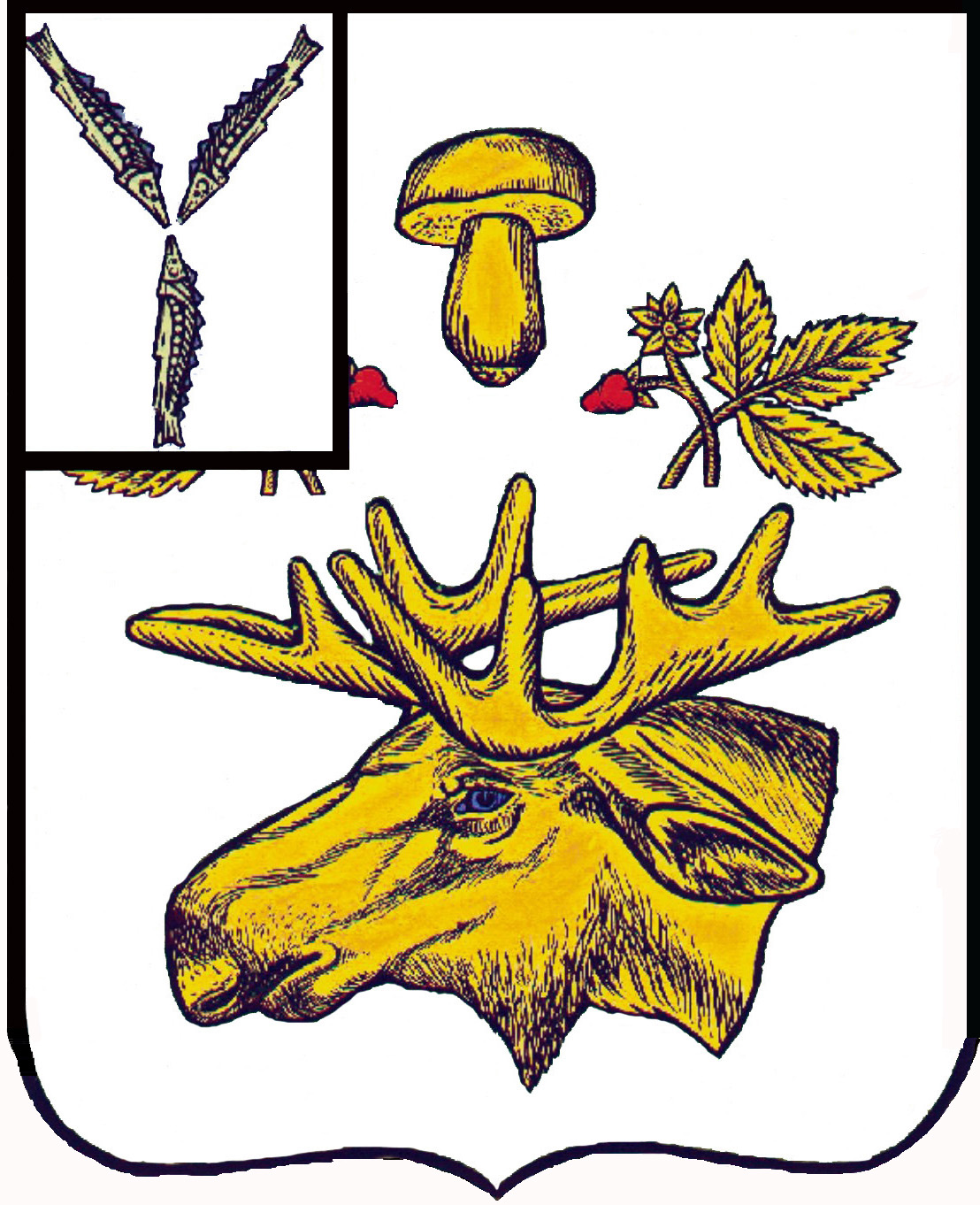 СОБРАНИЕБАЗАРНО-КАРАБУЛАКСКОГО МУНИЦИПАЛЬНОГО РАЙОНА САРАТОВСКОЙ ОБЛАСТИРЕШЕНИЕ« 31 »  августа  2023  г.						                      №   338О внесении дополнений в решение Собрания районаот 24 декабря 2021 года № 229 «Об утверждении Положения о денежном вознаграждении лиц, замещающих муниципальные должности Базарно-Карабулакского муниципального района»В соответствии со ст. 134 Трудового кодекса Российской Федерации,  руководствуясь Уставом Базарно-Карабулакского муниципального района, Собрание Базарно-Карабулакского муниципального районаРЕШИЛО:	Статья 1. Внести в Решение Собрания района от 24 декабря 2021 года № 229 «Об утверждении Положения о денежном вознаграждении лиц, замещающих муниципальные должности Базарно-Карабулакского муниципального района» (с изменениями от 28 октября 2022 г № 283) следующее дополнение:- дополнить пунктом десятым следующего содержания:«10. Увеличить с 1 сентября 2023 года в 1,1 раза размеры денежного вознаграждения лиц, замещающих муниципальные должности Базарно-Карабулакского муниципального района, осуществляющих свои полномочия на постоянной основе (с учетом ранее произведенных увеличений (индексации) размеров указанного денежного вознаграждения)».Статья 2. Настоящее  решение вступает в силу со дня его официального опубликования (обнародования).Председатель Собрания Базарно-Карабулакскогомуниципального района                                                                                       Л.П. КомароваГлава Базарно-Карабулакскогомуниципального района    						               Н.В. Трошина